Publicado en Malabo el 08/04/2020 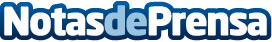 Ex director de activos petroleros estatales y empresario designado para dirigir el lobby de la Industria Energética Africana en la región CEMACLa African Energy Chamber (Cámara Africana de la Energía) ha nombrado a Leoncio Amada Nze, Fundador y CEO de APEX Industries, como su Presidente Ejecutivo para la Comunidad Económica y Monetaria de África Central ("CEMAC"), que se compone de seis estados: Gabón, Camerún, República Centroafricana (CAR), Chad, la República del Congo y Guinea EcuatorialADatos de contacto:African Energy Chambermarie@apo-opa.orgNota de prensa publicada en: https://www.notasdeprensa.es/ex-director-de-activos-petroleros-estatales-y_1 Categorias: Internacional Nombramientos Sector Energético http://www.notasdeprensa.es